บทที่ 1บทนำหลักการและเหตุผลองค์การบริหารส่วนตำบลดอนดู่  เป็นหน่วยงานการปกครองส่วนท้องถิ่นจัดตั้งขึ้นตาม  พระราชบัญญัติสภาตำบลและองค์การบริหารส่วนตำบล พ.ศ. 2537  มีฐานะเป็นนิติบุคคล  ได้รับการยกฐานะจากสภาตำบลเป็นองค์การบริหารส่วนตำบล  เมื่อวันที่  23  กุมภาพันธ์  พ.ศ. 2540  เป็นรูปแบบการปกครองที่สะท้อนการกระจายอำนาจสู่การปกครองท้องถิ่น  มีอำนาจหน้าที่ในการพัฒนาทั้งตำบลในด้านเศรษฐกิจ สังคมและวัฒนธรรม  ภายใต้กฎหมายบังคับโดยมีหน้าที่ต้องทำในเขตองค์การบริหารส่วนตำบล     	การบำบัดทุกข์บำรุงสุข และอำนวยความสะดวกให้แก่ประชาชนทั้งตำบล  จำเป็นต้องใช้อำนาจหน้าที่ที่มีอยู่ตามกฎหมายอย่างถูกต้องเป็นธรรม และต้องปฏิบัติหน้าที่ด้วยความซื่อสัตย์ สุจริต ยึดถือระเบียบ กฎหมายอย่างเคร่งครัด นอกเหนือจากนั้นจะต้องมี คุณธรรมและจริยธรรม โดยต้องรักษาจรรยาข้าราชการ  ตามประกาศคณะกรรมการพนักงานส่วนตำบลจังหวัดขอนแก่น  เรื่อง หลักเกณฑ์และเงื่อนไขในการสอบสวน การลงโทษทางวินัย พ.ศ. 2559  หมวด 2  วินัยและการรักษาวินัยการมีผลประโยชน์ทับซ้อน ถือเป็นการทุจริตคอร์รัปชั่นประเภทหนึ่ง เพราะเป็นการแสวงหาประโยชน์ส่วนบุคคลโดยการละเมิดต่อกฎหมาย หรือจริยธรรม ด้วยการใช้อำนาจในตำแหน่งหน้าที่ไปแทรกแซง การใช้ดุลยพินิจในกระบวนการตัดสินใจของเจ้าหน้าที่ของรัฐ จนทำให้เกิดการละทิ้งคุณธรรมในการปฏิบัติหน้าที่สาธารณะ ขาดความเป็นอิสระ ความเป็นกลาง และความเป็นธรรม จนส่งผลกระทบต่อประโยชน์สาธารณะของส่วนรวม หรือการจัดการประมูลทรัพย์สินของรัฐเพื่อประโยชน์ของเจ้าหน้าที่ของรัฐ และพวกพ้อง ฯลฯ ทำให้ผลประโยชน์หลักขององค์กร หน่วยงาน สถาบันและสังคมต้องสูญเสียไป ทั้งในรูปของผลประโยชน์ทางการเงิน คุณภาพการให้บริการ ความเป็นธรรมในสังคมจนนำไปสู่การถูกกล่าวหาร้องเรียนเรื่องทุจริตหรือถูกลงโทษทางอาญา ผลประโยชน์ทับซ้อน หรือความขัดแย้งกันระหว่างผลประโยชน์ส่วนตนและผลประโยชน์ส่วนรวม (Conflict of interests : COI)เป็นประเด็นปัญหาทางการบริหารภาครัฐในปัจจุบันที่เป็นบ่อเกิดของปัญหาการทุจริตประพฤติมิชอบในระดับที่รุนแรงขึ้น และยังสะท้อนปัญหาการขาดหลักธรรมาภิบาลและเป็นอุปสรรคต่อการพัฒนาประเทศ  	ดังนั้น หน่วยงานภาครัฐควรสร้างความตระหนักและหามาตรการป้องกันและแก้ไขปัญหาเพื่อนำมาสู่การปรับเปลี่ยนวัฒนธรรมและค่านิยม การสร้างจิตสำนึกและเสริมสร้างจริยธรรมของเจ้าหน้าที่และพนักงานของรัฐในการทำงานเพื่อส่วนรวม ยึดถือหลักจริยธรรมและผลประโยชน์ส่วนรวมในการปฏิบัติราชการเป็นสำคัญคู่มือนี้จัดทำขึ้นเพื่อเป็นกรอบแนวทางในการปฏิบัติราชการและประพฤติตนของข้าราชการเพื่อขับเคลื่อนภารกิจขององค์การบริหารส่วนตำบลดอนดู่  ให้บรรลุเป้าหมายอย่างมีประสิทธิภาพและเกิดประโยชน์สูงสุด จำนวน 7 ข้อ ได้แก่1. ซื่อสัตย์สุจริตและรับผิดชอบ2. ยึดมั่นและทำในสิ่งที่ถูกต้อง3. ปฏิบัติหน้าที่ด้วยความโปร่งใสและสามารถตรวจสอบได้4. มุ่งผลสัมฤทธิ์ของงาน5. ปฏิบัติหน้าที่ด้วยความเสมอภาคและความเป็นธรรม6. ปฏิบัติหน้าที่ในฐานะพลเมืองของประเทศ7. ดำรงชีวิตตามหลักปรัชญาเศรษฐกิจพอเพียงในคู่มือฉบับนี้“คู่มือการป้องกันผลประโยชน์ทับซ้อน” หมายถึง คู่มือการป้องกันผลประโยชน์ทับซ้อนของพนักงานส่วนตำบลดอนดู่		“ผลประโยชน์ทับซ้อน” หมายถึง ผลประโยชน์ส่วนบุคคลกับผลประโยชน์ส่วนรวมขัดกันกลไกการส่งเสริมสนับสนุนและการขับเคลื่อนการป้องกันผลประโยชน์ทับซ้อนเจตนารมณ์องค์การบริหารส่วนตำบลดอนดู่  จัดทำคู่มือการป้องกันผลประโยชน์ทับซ้อนขึ้น  โดยมีเจตนาที่จะให้พนักงานองค์การบริหารส่วนตำบลดอนดู่  เป็นข้าราชการที่ดี ปฏิบัติหน้าที่ด้วยความซื่อสัตย์สุจริต รับผิดชอบ ยึดมั่นในหลักคุณธรรมและจริยธรรม โปร่งใส ตรวจสอบได้ มีเกียรติและศักดิ์ศรีความเป็นข้าราชการ บทบาทหน้าที่ของพนักงานส่วนตำบลตามแนวทางการป้องกันผลประโยชน์ทับซ้อนพนักงานส่วนตำบลเป็นบุคคลซึ่งมีหน้าที่ในการปฏิบัติงาน เพื่อให้เกิดประโยชน์แก่ส่วนรวมด้วยความวิริยะ อุตสาหะ ซื่อสัตย์สุจริต เป็นแบบอย่างที่ดี และขณะเดียวกันก็ต้องปฏิบัติตน ตามแนวทางการป้องกันผลประโยชน์ทับซ้อนดังนี้1. บุคคลที่มีหน้าที่ต้องปฏิบัติตามจรรยาข้าราชการพนักงานส่วนตำบลทุกคนต้องปฏิบัติตามคู่มือการป้องกันผลประโยชน์ทับซ้อนอย่างเคร่งครัด โดยมีผู้บริหาร และผู้บังคับบัญชา  ปฏิบัติตนเป็นแบบอย่างที่ดี2. ข้อแนะนำเกี่ยวกับการปฏิบัติตามคู่มือการป้องกันผลประโยชน์ทับซ้อน2.1 ผู้บริหาร2.1.1 สร้างและรักษาโครงสร้างพื้นฐานสำหรับนโยบาย กระบวนงาน ข้อตกลง และการฝึกอบรมต่างๆ ที่สอดคล้องและสนับสนุนต่อการปฏิบัติตามคู่มือการป้องกันผลประโยชน์ทับซ้อนอย่างต่อเนื่อง2.1.2 แสดงภาวะความเป็นผู้นำที่มีจริยธรรมและเป็นต้นแบบในการปฏิบัติและให้ความชัดเจนกับผู้ใต้บังคับบัญชาในการปฏิบัติตามคู่มือการป้องกันผลประโยชน์ทับซ้อน2.1.3 ส่งเสริมสนับสนุนบรรยากาศการทำงานให้เอื้อต่อการปฏิบัติตามคู่มือการป้องกันผลประโยชน์ทับซ้อน และส่งเสริมให้เกิดพฤติกรรมที่มีความซื่อสัตย์สุจริต ยึดมั่นในหลักคุณธรรมและจริยธรรม เพื่อป้องกันผลประโยชน์ทับซ้อน2.1.4 กำหนดนโยบายให้ผู้ใต้บังคับบัญชาศึกษาแนวทางในการปฏิบัติหน้าที่ด้วยความซื่อสัตย์สุจริต โปร่งใส และตรวจสอบได้ เพื่อป้องกันผลประโยชน์ทับซ้อนอย่างสม่ำเสมอ2.2 ผู้บังคับบัญชา2.2.1 ประพฤติตนเป็นแบบอย่างที่ดีด้วยการปฏิบัติตามคู่มือ2.2.2 ดูแลให้ผู้ใต้บังคับบัญชาให้ปฏิบัติหน้าที่ด้วยความซื่อสัตย์สุจริต โปร่งใส และตรวจสอบได้ เพื่อป้องกันผลประโยชน์ทับซ้อนอย่างทั่วถึง2.2.3 จัดให้มีองค์ความรู้ที่เกี่ยวข้องกับการป้องกันผลประโยชน์ทับซ้อนและเปิดโอกาสให้มีการแลกเปลี่ยนเรียนรู้ระหว่างผู้บังคับบัญชากับผู้ใต้บังคับบัญชา2.3 ข้าราชการ2.3.1 ศึกษาทำความเข้าใจคู่มือการป้องกันผลประโยชน์ทับซ้อน2.3.2 มีส่วนร่วมในการแลกเปลี่ยนความคิดเห็นในประเด็นที่เกี่ยวข้องกับการป้องกันผลประโยชน์ทับซ้อน2.3.3 สนับสนุนและเสริมสร้างพฤติกรรมและบรรยากาศการทำงานที่มี ความรับผิดชอบความซื่อสัตย์สุจริต ยึดมั่นในหลักคุณธรรมและจริยธรรมการขับเคลื่อนการป้องกันผลประโยชน์ทับซ้อนองค์การบริหารส่วนตำบลดอนดู่(1) ผู้บริหาร กำหนดนโยบายขับเคลื่อน ผลักดัน โดยเฉพาะการเป็นแบบอย่างที่ดีในการประพฤติปฏิบัติตนตามคู่มือการป้องกันผลประโยชน์ทับซ้อนขององค์การบริหารส่วนตำบลดอนดู่(2) จัดทำหรือปรับปรุงกลไกต่างๆ ทางด้านการบริหารงานเพื่อรองรับการปฏิบัติตามคู่มือการป้องกันผลประโยชน์ทับซ้อนขององค์การบริหารส่วนตำบลดอนดู่  เช่น การกำหนดมาตรการและแนวทางในการปฏิบัติหน้าที่ให้ชัดเจน เพื่อป้องกันการเกิดผลประโยชน์ทับซ้อน(3) จัดทำสำเนาคู่มือการป้องกันผลประโยชน์ทับซ้อนทั้งที่เป็นเอกสารและสื่ออื่นๆแจกจ่ายให้กับข้าราชการ ลูกจ้าง และพนักงานราชการขององค์การบริหารส่วนตำบลดอนดู่ทุกคน และจัดเก็บไว้ในสถานที่ต่างๆ ที่ข้าราชการสามารถไปค้นคว้าหาอ่านได้ง่ายและสะดวก(4) เผยแพร่และฝึกอบรมทาความเข้าใจเกี่ยวกับสาระ และวิธีการปฏิบัติตามคู่มือการป้องกันผลประโยชน์ทับซ้อนขององค์การบริหารส่วนตำบลดอนดู่(5) กำหนดวิธีการรายงานการกระทำผิดและการไต่สวนหาข้อเท็จจริงบทที่ 2ความหมายและรูปแบบของผลประโยชน์ทับซ้อนความหมายผลประโยชน์ทับซ้อน (Conflict of Interests)ความหมายประโยชน์ทับซ้อนคำว่า Conflict of Interests มีการใช้คำในภาษาไทยไว้หลายคำ เช่น “ผลประโยชน์ทับซ้อน”“ผลประโยชน์ขัดกัน” “ผลประโยชน์ขัดแย้ง” หรือ “ความขัดแย้งกันระหว่างผลประโยชน์ส่วนตนและผลประโยชน์ส่วนรวม” ถ้อยคำเหล่านี้ถือเป็นรูปแบบหนึ่งของการแสวงหาประโยชน์โดยมิชอบ อันเป็นการกระทำที่ขัดต่อหลักคุณธรรม จริยธรรม และหลักการบริหารกิจการบ้านเมืองที่ดี (Good Governance)โดยทั่วไปเรื่องผลประโยชน์ทับซ้อน จึงหมายถึงความทับซ้อนระหว่างผลประโยชน์ส่วนตนและผลประโยชน์สาธารณะที่มีผลต่อการปฏิบัติหน้าที่ของเจ้าหน้าที่ของรัฐ กล่าวคือเป็นสถานการณ์ที่เจ้าหน้าที่ของรัฐมีผลประโยชน์ส่วนตนอยู่และได้ใช้อิทธิพลตามอำนาจหน้าที่และความรับผิดชอบเพื่อให้เกิดประโยชน์ส่วนตัว โดยก่อให้เกิดผลเสียต่อผลประโยชน์ส่วนรวม มีหลากหลายรูปแบบไม่จำกัดว่าจะอยู่เฉพาะในรูปของตัวเงิน หรือทรัพย์สินเท่านั้น แต่รวมถึงผลประโยชน์อื่นๆ ที่ไม่ใช่ในรูปตัวเงินหรือทรัพย์สินสำนักงาน ก.พ. ได้ให้นิยาม คำว่า“ผลประโยชน์ทับซ้อน” คือ สถานการณ์หรือการกระทำของบุคคล (ไม่ว่าจะเป็นนักการเมืองข้าราชการ พนักงานบริษัท ผู้บริหาร) มีผลประโยชน์ส่วนตนเข้ามาเกี่ยวข้อง จนส่งผลกระทบต่อการตัดสินใจหรือการปฏิบัติหน้าที่ในตำแหน่งนั้น การกระทำดังกล่าวอาจเกิดขึ้นโดยรู้ตัวหรือไม่รู้ตัว ทั้งเจตนาหรือไม่เจตนา หรือบางเรื่องเป็นการปฏิบัติสืบต่อกันมา จนไม่เห็นว่าจะเป็นสิ่งผิดแต่อย่างใด พฤติกรรมเหล่านี้เป็นการกระทำความผิดทางจริยธรรมของเจ้าหน้าที่รัฐที่ต้องคำนึงถึงผลประโยชน์สาธารณะ(ประโยชน์ของส่วนรวม) แต่กลับตัดสินใจปฏิบัติหน้าที่โดยคำนึงถึงประโยชน์ของตนเองหรือพวกพ้องผลประโยชน์ทับซ้อน (conflict of interests)ผลประโยชน์ทับซ้อน หรือการขัดกันของผลประโยชน์ (conflict of interests) คือ สถานการณ์ที่บุคคลผู้ดำรงตำแหน่งอันเป็นที่ไว้วางใจ (เช่น ทนายความ นักการเมือง ผู้บริหาร หรือ ผู้อำนวยการของบริษัทเอกชน หรือหน่วยงานรัฐ) เกิดความขัดแย้งขึ้นระหว่างผลประโยชน์ส่วนตัวกับผลประโยชน์ทางวิชาชีพ (professional interests) อันส่งผลให้เกิดปัญหาที่เขาไม่สามารถปฏิบัติหน้าที่ได้อย่างเป็นกลาง/ไม่ลำเอียงผลประโยชน์ทับซ้อนที่เกิดขึ้น อาจส่งผลให้เกิดความไม่ไว้วางใจที่มีต่อบุคคลผู้นั้นว่าเขาจะสามารถปฏิบัติงานตามตำแหน่งให้อยู่ในครรลองของคุณธรรมจริยธรรมได้มากน้อยเพียงใดภาษาไทยใช้อยู่ 3 อย่าง คือ๑. ความขัดแย้งกันระหว่างผลประโยชน์ส่วนตนและผลประโยชน์ส่วนรวม๒. ผลประโยชน์ทับซ้อน๓. ผลประโยชน์ขัดกันความขัดแย้ง (Conflict) สถานการณ์ที่ขัดกัน ไม่ลงรอยเป็นเหตุการณ์อันเกิดขึ้น เมื่อบุคคลไม่สามารถตัดสินใจกระทำอย่างใดอย่างหนึ่ง ความขัดแย้งอาจเกิดขึ้นได้จากความไม่ลงรอยกันในเรื่องความคิดแนวทางปฏิบัติ หรือผลประโยชน์ผลประโยชน์ส่วนตน (Private Interest) ผลตอบแทนที่บุคคลได้รับโดยเห็นว่ามีคุณค่าที่จะสนองตอบความต้องการของตนเองหรือของกลุ่มที่ตนเองเกี่ยวข้อง ผลประโยชน์เป็นสิ่งจูงใจให้คนเรามีพฤติกรรมต่างๆ เพื่อสนองความต้องการทั้งหลายผลประโยชน์ส่วนตน มี ๒ ประเภท คือ  	๑. ผลประโยชน์ส่วนตนที่เกี่ยวกับเงิน (pecuniary) ไม่ได้เกี่ยวกับการได้มาซึ่งเงินทองเท่านั้นแต่ยังเกี่ยวกับการเพิ่มพูนประโยชน์หรือปกป้องการสูญเสียของสิ่งที่มีอยู่แล้ว เช่น ที่ดิน หุ้น ตำแหน่งที่รับงานจากหน่วยงาน รวมถึงการได้มาซึ่งผลประโยชน์อื่นๆ ที่ไม่ได้อยู่ในรูปตัวเงิน เช่น สัมปทาน ส่วนลดของขวัญ หรือของที่แสดงน้าใจไมตรีอื่นๆ  	๒. ผลประโยชน์ที่ไม่เกี่ยวกับเงิน (non-pecuniary) เกิดจากความสัมพันธ์ระหว่างบุคคลครอบครัว หรือกิจกรรมทางสังคม วัฒนธรรมอื่นๆ เช่น สถาบันการศึกษา สมาคม ลัทธิแนวคิด มักอยู่ในรูปความลำเอียง/อคติ/เลือกที่รักมักที่ชัง และมีข้อสังเกตว่าแม้แต่ความเชื่อ/ความคิดเห็นส่วนตัวก็จัดอยู่ในประเภทนี้ผลประโยชน์ส่วนรวมหรือผลประโยชน์สาธารณะ (Public Interest) สิ่งใดก็ตามที่ให้ประโยชน์สุขแก่กลุ่มบุคคลทั้งหลายในสังคม ผลประโยชน์สาธารณะยังหมายถึงหลักประโยชน์ต่อมวลสมาชิกในสังคมมูลเหตุปัญหาผลประโยชน์ทับซ้อน 	ปัญหาผลประโยชน์ทับซ้อนเกิดจากการพัฒนาการทางการเมืองไทยเปลี่ยนไป จากเดิมที่นักการเมืองและ นักธุรกิจเป็นบุคคลคนละกลุ่มกัน กล่าวคือในอดีต นักธุรกิจต้องพึ่งพิงนักการเมืองเพื่อให้นักการเมืองช่วยเหลือสนับสนุนธุรกิจของตน ซึ่งในบางครั้งสิ่งที่นักธุรกิจต้องการนั้น มิได้รับการตอบสนองจากนักการเมืองทุกครั้งเสมอไป นักธุรกิจก็ต้องจ่ายเงินจำนวนมากแก่นักการเมืองในปัจจุบันนักธุรกิจจึงใช้วิธีการเข้ามาเล่นการเมืองเอง เพื่อให้ตนเองสามารถเข้ามาเป็นผู้กำหนดนโยบายและออกกฎเกณฑ์ต่างๆ ในสังคมได้ และที่สำคัญคือทำให้ข้าราชการต่างๆ ต้องปฏิบัติตามคำสั่งผลประโยชน์ทับซ้อน (Conflict of Interests) องค์กรสากล หรือ Organization for EconomicCooperation and Development (OECD) นิยามความหมายว่าเป็นความทับซ้อนระหว่างผลประโยชน์ส่วนตนและผลประโยชน์ทับซ้อน มี ๓ ประเภท คือ  	1. ผลประโยชน์ทับซ้อนที่เกิดขึ้นจริง (actual) มีความทับซ้อนระหว่างผลประโยชน์ส่วนตนและสาธารณะเกิดขึ้น  	2. ผลประโยชน์ทับซ้อนที่เห็น (perceived & apparent) เป็นผลประโยชน์ทับซ้อนที่คนเห็นว่ามีแต่จริงๆ อาจไม่มีก็ได้ ถ้าจัดการผลประโยชน์ทับซ้อนประเภทนี้อย่างขาดประสิทธิภาพ ก็อาจนำมาซึ่งผลเสียไม่น้อยกว่าการจัดการผลประโยชน์ทับซ้อนที่เกิดขึ้นจริง ข้อนี้แสดงว่าเจ้าหน้าที่ไม่เพียงแต่จะต้องประพฤติตนอย่างมีจริยธรรมเท่านั้น แต่ต้องทำให้คนอื่นๆ รับรู้และเห็นด้วยว่าไม่ได้รับประโยชน์เช่นนั้นจริง  	3. ผลประโยชน์ทับซ้อนที่เป็นไปได้ (potential) ผลประโยชน์ส่วนตนที่มีในปัจจุบันอาจจะทับซ้อนกับผลประโยชน์สาธารณะได้ในอนาคตหน้าที่ทับซ้อน (Conflict of Duty) หรือผลประโยชน์เบียดซ้อนกัน (Competing Interests)มี ๒ ประเภท คือประเภทแรก เกิดจากการที่เจ้าหน้าที่มีบทบาทหน้าที่มากกว่าหนึ่ง เช่น เป็นเจ้าหน้าที่ในหน่วยงานและเป็นคณะกรรมการด้านระเบียบวินัยประจาหน่วยงานด้วย ปัญหาจะเกิดเมื่อไม่สามารถแยกแยะบทบาทหน้าที่ทั้งสองออกจากกันได้อาจทำให้ทำงานไม่มีประสิทธิภาพ หรือแม้กระทั่งเกิดความผิดพลาดหรือผิดกฎหมาย ปกติหน่วยงานมักมีกลไกป้องกันปัญหานี้โดยแยกแยะบทบาทหน้าที่ต่างๆให้ชัดเจน แต่ก็ยังมีปัญหาได้โดยเฉพาะอย่างยิ่งในหน่วยงานที่มีกาลังคนน้อยหรือมีเจ้าหน้าที่บางคนเท่านั้น ที่สามารถทางานบางอย่างที่คนอื่นๆ ทำไม่ได้ คนส่วนใหญ่ไม่ค่อยห่วงปัญหานี้กันเพราะดูเหมือนไม่มีเรื่องผลประโยชน์ส่วนตนมาเกี่ยวข้องประเภทที่สอง เกิดจากการที่เจ้าหน้าที่มีบทบาทหน้าที่มากกว่าหนึ่งบทบาท และการทำบทบาทหน้าที่ในหน่วยงานหนึ่งนั้น ทำให้ได้ข้อมูลภายในบางอย่างที่อาจนามาใช้ประโยชน์แก่การทำบทบาทหน้าที่ให้แก่อีกหน่วยงานหนึ่งได้ ผลเสียคือ ถ้านำข้อมูลมาใช้ก็อาจเกิดการประพฤติมิชอบหรือความลำเอียง/อคติต่อคนบางกลุ่ม ควรถือว่าหน้าที่ทับซ้อนเป็นปัญหาผลประโยชน์ทับซ้อนด้วย เพราะว่ามีหลักการจัดการแบบเดียวกันนั่นคือ การตัดสินใจทำหน้าที่ต้องเป็นกลางและกลไกการจัดการผลประโยชน์ทับซ้อนก็สามารถนามาจัดการกับหน้าที่ทับซ้อนได้การกระทำที่เข้าข่ายการขัดกันระหว่างผลประโยชน์ส่วนตนและผลประโยชน์ส่วนรวม  แบ่งออกเป็น  9  รูปแบบ  ได้แก่  	๑. การรับผลประโยชน์ต่างๆ (Accepting benefits) คือ การรับสินบน หรือรับของขวัญหรือผลประโยชน์ในรูปแบบอื่นๆ ที่ไม่เหมาะสมและมีผลต่อการปฏิบัติงานของเจ้าหน้าที่ ตัวอย่าง   หน่วยงานราชการรับเงินบริจาคสร้างสำนักงานจากนักธุรกิจหรือบริษัทธุรกิจที่เป็นคู่สัญญากับหน่วยงาน การใช้งบประมาณของรัฐเพื่อจัดซื้อจัดจ้าง แล้วเจ้าหน้าที่ได้รับของแถมหรือผลประโยชน์อื่นตอบแทน  	๒. การทาธุรกิจกับตัวเอง (Self-dealing) หรือเป็นคู่สัญญา (Contracts) หมายถึง สถานการณ์ที่เจ้าหน้าที่ของรัฐมีส่วนได้เสียในสัญญาที่ทำกับหน่วยงานที่ตนสังกัด   ตัวอย่าง  เจ้าหน้าที่รัฐซื้อรถตู้จากบริษัทของภรรยาเองหน่วยงานทำสัญญาซื้อสินค้าจากบริษัทของตนเอง  	๓. การทำงานหลังจากออกจากตำแหน่งสาธารณะหรือหลังเกษียณ (Post-employment)หมายถึง การที่บุคลากรออกจากหน่วยงานของรัฐ และไปทางานในบริษัทเอกชนที่ดำเนินธุรกิจประเภทเดียวกับที่ตนเองเคยมีอำนาจควบคุม กำกับ ดูแล  ตัวอย่าง  เจ้าหน้าที่รัฐเกษียณอายุราชการไปไม่ถึง  2  ปี  แต่กลับมารับเงินที่ปรึกษาของบริษัทเอกชน  ที่เกี่ยวข้องกับหน่วยงานเดิม  	๔. การทำงานพิเศษ (Outside employment or moonlighting)   เช่น    เจ้าหน้าที่ของรัฐตั้งบริษัทดำเนินธุรกิจที่เป็นการแข่งขันกับหน่วยงานหรือองค์กรสาธารณะที่ตนสังกัด หรือการรับจ้างเป็นที่ปรึกษาโครงการ โดยอาศัยตำแหน่งในราชการสร้างความน่าเชื่อถือว่าโครงการของผู้ว่าจ้างจะไม่มีปัญหาติดขัดในการพิจารณาจากหน่วยงานที่ตนสังกัดอยู่ Conflict of Interestsตัวอย่าง  เจ้าหน้าที่ของรัฐ  อาศัยตำแหน่งหน้าที่ราชการฝ่ายบัญชี  สร้างความน่าเชื่อถือ  ออกไปรับงานที่ปรึกษา  หรือทำบัญชีให้กับบริษัทที่ต้องตรวจสอบบัญชี  	๕. การรับรู้ข้อมูลภายใน (Inside information) หมายถึง สถานการณ์ที่ผู้ดำรงตำแหน่งสาธารณะใช้ประโยชน์จากการรู้ข้อมูลภายในเพื่อประโยชน์ของตนเอง   ตัวอย่าง  เจ้าหน้าที่ของรัฐทราบว่าจะมีการตัดถนน ไปตรงไหน ก็รีบไปซื้อที่ดินโดยใส่ชื่อภรรยา หรือทราบว่าจะมีการซื้อที่ดินเพื่อทำโครงการของรัฐก็รีบ ไปซื้อที่ดินเพื่อเก็งกาไรและขายให้กับรัฐในราคำที่สูงขึ้น  	๖. การใช้ทรัพย์สินของหน่วยงานเพื่อประโยชน์ของธุรกิจส่วนตัว (Using your employer’sproperty for private advantage)    ตัวอย่าง   การนำเครื่องใช้สำนักงานต่างๆ กลับไปใช้ที่บ้าน การนำรถยนต์ในราชการไปใช้เพื่องานส่วนตัว  	๗. การนำโครงการสาธารณะลงในเขตเลือกตั้งเพื่อประโยชน์ในทางการเมือง (Pork-belling)ตัวอย่าง  การที่รัฐมนตรีอนุมัติโครงการของกระทรวงไปลงในพื้นที่หรือบ้านเกิดของตนเอง หรือการใช้งบประมาณสาธารณะ เพื่อการหาเสียงเลือกตั้ง	8.  ความสัมพันธ์ทางเครือญาติ  (Family Relation)  หมายถึง  การเอื้อประโยชน์กันระหว่าง  พ่อ กับ  ลูก  ระหว่างสามี  กับ  ภรรยา  ตัวอย่าง   อดีตผู้บริหารหน่วยงานราชการฝากลูกชายเข้าทำงานในหน่วยงานราชการเดิมกับผู้บริหารคนปัจจุบัน	9.  การใช้อิทธิพล  (Influence)  หมายถึง  การใช้อิทธิพลเพื่อผลประโยชน์บางอย่าง  เช่น  ฝากเด็กเข้าโรงเรียน  ฝากคนเข้าทำงานตัวอย่าง  นายจัดสรร  พาลูกสาวไปฝากฝังกับผู้อำนวยการโรงเรียนแห่งหนึ่ง  ให้ได้เป็นคุณครู  ถ้าไม่ดำเนินการจะไม่อนุมัติโครงการสร้างหอประชุมแห่งใหม่  	จากรูปแบบประเภทต่างๆ ของปัญหาความขัดแย้งกันในประโยชน์ส่วนตัวและประโยชน์ส่วนรวม จะเห็นว่าโอกาสความเป็นไปได้ที่จะเกิดปัญหามีสูงมากเพราะปัญหาดังกล่าวมีขอบเขตครอบคลุมพฤติกรรมที่เข้าข่ายความขัดแย้งอย่างกว้างขวาง ดังนั้น กลไกหรือเครื่องมือส่วนใหญ่ที่ใช้ในการจัดการกับปัญหาความขัดแย้งของผลประโยชน์ส่วนตัวกับผลประโยชน์ส่วนรวม คือ การมีหลักคุณธรรมและจริยธรรมในการทางานของบุคคลสาธารณะรวมถึงการมีกฎหมายที่สามารถครอบคลุมถึงการกระทำผิดบทที่ 3การปฏิบัติตามคู่มือการป้องกันผลประโยชน์ทับซ้อนพนักงานองค์การบริหารส่วนตำบลมีหน้าที่ในการให้บริการแก่ประชาชนผู้มาติดต่อโดยใช้อำนาจหน้าที่ที่ได้รับมอบหมายปฏิบัติงานอย่างมีประสิทธิภาพ  ตามความคาดหวังของประชาชน เพื่อให้เกิดประโยชน์สูงสุดต่อประชาชน   องค์การบริหารส่วนตำบลดอนดู่  ได้กำหนดให้  ข้าราชการ พนักงานส่วนตำบล  พึงยึดถือคู่มือการป้องกันผลประโยชน์ทับซ้อนนี้เป็นข้อปฏิบัติอย่างเคร่งครัด โดยมุ่งประสงค์ให้เป็นข้าราชการที่ดี มีเกียรติและศักดิ์ศรีควรค่าแก่การยกย่องเชิดชู เพื่อให้การดำเนินการเป็นไปในแนวทางเดียวกัน จึงได้จัดทำคู่มือการป้องกันผลประโยชนทับซ้อนนี้ขึ้น โดยกำหนดสาระสำคัญในการดำ เนินงานเพื่อเป็นแนวปฏิบัติข้อพึงระวัง และกรณีตัวอย่าง ดังนี้แนวทางการปฏิบัติเพื่อป้องกันและแก้ไขปัญหาผลประโยชน์ทับซ้อน“ความขัดแย้ง ระหว่าง บทบาท” (Conflict of roles) หมายความว่าบุคคลดำรงตำแหน่ง ที่มีบทบาทสองบทบาทขัดแย้งกัน  เช่น นางวาสนา เป็นกรรมการในการสอบคัดเลือกบุคคลเข้าทำงาน โดยที่บุตรสาวของนางวาสนาเป็นหนึ่งในผู้สมัครสอบด้วย ซึ่งในกรณีนี้ถือว่าเกิด “การดำรงตำแหน่งอันหมิ่นเหม่ต่อการเกิดปัญหาผลประโยชน์ทับซ้อน” แต่ในกรณีนี้ถือว่ายังมิได้นำไปสู่การกระทำความผิดแต่ประการใดเช่น การสอบคัดเลือกบุคคลยังมิได้เกิดขึ้นจริง หรือมีการสอบเกิดขึ้นแล้ว แต่นางวาสนาวางตัวเป็นกลางมิได้ช่วยเหลือบุตรสาวของตนแต่ประการใด แต่อย่างไรก็ตาม การดำรงตำแหน่งอันหมิ่นเหม่ต่อการเกิดปัญหาผลประโยชน์ทับซ้อนดังกล่าว ถือเป็นสถานการณ์ล่อแหลม ที่อาจจูงใจ/ชักนำให้เกิดการกระทำถ้าเกิดผลประโยชน์ทับซ้อน นางวาสนาจะต้องถอนตัวออกอย่างสมบูรณ์จากการเป็นผู้มีส่วนในการตัดสินใจ งดแสดงความคิดเห็น ละเว้นจากการให้คำปรึกษา และงดออกเสียง (Recusal)  จากกรณีถานการณ์ตัวอย่างข้างต้น นางวาสนาจึงควรจะต้องลาออกจากการเป็นกรรมการสอบคัดเลือก เพื่อเป็นการถอนตัวออกจากการเกี่ยวข้องกับสถานการณ์อันหมิ่นเหม่ต่อผลประโยชน์ทับซ้อนอย่างสูง การเคลื่อนย้ายผลประโยชน์ส่วนตัวที่ทับซ้อนอยู่ให้ออกไป (Removal) เพื่อให้ตนเองสามารถปฏิบัติภารกิจได้ โดยปราศจากอคติ วิธีการดังกล่าวนี้เป็นการปิดช่องทางมิให้เอื้ออานวยต่อการเกิดปัญหาผลประโยชน์ทับซ้อน จึงเป็นวิธีที่ดีที่สุดวิธีหนึ่งในการจัดการกับผลประโยชน์ทับซ้อนมาตรการในการป้องกันและปราบปรามการทุจริต ตามรัฐธรรมนูญo มาตรการคัดสรรคนดีเข้าสู่ตำแหน่งทางการเมืองo การกำหนดมาตรการป้องกันการทุจริตในตำแหน่งo การเพิ่มระบบและองค์การตรวจสอบการใช้อำนาจo การมีส่วนร่วมของประชาชนในการป้องกันและปราบปรามการทุจริตมาตรการของรัฐในการป้องกันความขัดแย้งกันระหว่างผลประโยชน์ส่วนตนและผลประโยชน์ส่วนรวมจะเห็นได้ว่า เจ้าหน้าที่ของรัฐจะต้องเป็นผู้มีจิตสำนึกที่ถูกต้องและจริยธรรมในการปฏิบัติหน้าที่เพื่อส่วนรวมตลอดเวลา พฤติกรรมความขัดแย้งกันระหว่างผลประโยชน์ส่วนตนและผลประโยชน์ส่วนรวมอาจเกิดขึ้นได้โดยเจตนาหรือไม่เจตนา จึงได้มีข้อกำหนดเพื่อป้องกันพฤติกรรมดังกล่าว ดังนี้  		1. กำหนดคุณสมบัติพึงประสงค์และคุณสมบัติต้องห้ามของรัฐ (Qualification andDisqualification from Office) เช่น เจ้าหน้าที่ของรัฐจะต้องไม่เป็นกรรมการบริษัท เป็นต้น2. การเปิดเผยข้อมูลทรัพย์สิน หนี้สิน และธุรกิจครอบครัวต่อสาธารณะ (Discloser ofPersonal Interest) การแจ้งถึงจานวนหุ้นหรือธุรกิจส่วนตัวว่ามีอะไรบ้าง เช่น การแจ้งทรัพย์สินส่วนบุคคลเมื่อมีข้อขัดแย้งเกิดขึ้น การแจ้งทรัพย์สินของเจ้าหน้าที่รัฐก่อนและหลังดารงตำแหน่ง3. การกำหนดข้อพึงปฏิบัติ (Code of Conduct) เพื่อเป็นการสร้างกรอบพฤติกรรมให้เจ้าหน้าที่ของรัฐยึดมั่นในหลักจรรยาบรรณ ไม่ทำลายความเชื่อมั่นของสังคม หรือก่อให้เกิดวิกฤตศรัทธาตัวอย่างข้อไม่พึงปฏิบัติของเจ้าหน้าที่ของรัฐ1. เจ้าหน้าที่ของรัฐ ไม่พึงรับของตอบแทน ที่เป็นเงินและไม่ใช่ตัวเงินที่มูลค่าสูงเกินความเหมาะสมและได้มาโดยมิชอบ2. เจ้าหน้าที่ของรัฐ ไม่พึงตัดสินใจในหน้าที่การทำงาน โดยมีเรื่องของการเงินและการเมืองเข้ามาเกี่ยวข้อง เช่น การลงคะแนนเสียงของข้าราชการเพื่อออกกฎหมายหรือกระทำอื่นใดที่มีผลกระทบต่อส่วนรวม3. เจ้าหน้าที่ของรัฐ ไม่พึงทำงานในตำแหน่งที่เกี่ยวข้องในภาคธุรกิจหลังพ้นตำแหน่งราชการเป็นการป้องกันมิให้ผู้ดำรงตำแหน่งทางราชการนำข้อมูลลับภายในหน่วยงานราชการที่ทราบไปใช้ประโยชน์หลังออกจากตำแหน่งแล้วและป้องกันการใช้สิทธิพิเศษในการติดต่อกับหน่วยงานราชการในฐานะที่เคยดำรงตำแหน่งสำคัญในหน่วยงานราชการมาแล้วหลักการ ๔ ประการสำหรับการป้องกันเรื่องผลประโยชน์ทับซ้อน๑. ปกป้องผลประโยชน์สาธารณะ : การทำเพื่อผลประโยชน์ของสาธารณะเป็นหน้าที่หลักที่ต้องตัดสินใจและให้คำแนะนำภายในกรอบกฎหมายและนโยบาย จะต้องทางานในขอบเขตหน้าที่พิจารณาความถูกผิดไปตามเนื้อผ้า ไม่ให้ผลประโยชน์ส่วนตนมาแทรกแซง รวมถึงความเห็นหรือทัศนคติส่วนบุคคล การปฏิบัติต่อแต่ละบุคคลอย่างเป็นกลาง ไม่มีอคติลำเอียงด้วยเรื่องศาสนา อาชีพ จุดยืนทางการเมือง เผ่าพันธุ์ วงศ์ตระกูล ฯลฯ ทั้งนี้ เจ้าหน้าที่ไม่เพียงปฏิบัติตามกฎหมายเท่านั้น แต่ต้องมีจริยธรรมด้วย๒. สนับสนุนความโปร่งใสและความพร้อมรับผิด : การป้องกันผลประโยชน์ทับซ้อนต้องอาศัยกระบวนการแสวงหา เปิดเผยและการจัดการที่โปร่งใส นั่นคือ เปิดโอกาสให้ตรวจสอบและมีความพร้อมรับผิด มีวิธีการต่างๆ เช่น จดทะเบียนผลประโยชน์ โยกย้ายเจ้าหน้าที่จากตำแหน่งที่เกี่ยวข้องกับผลประโยชน์ทับซ้อน การเปิดเผยผลประโยชน์ส่วนตนหรือความสัมพันธ์ที่อาจมีผลต่อการปฏิบัติหน้าที่ถือเป็นขั้นตอนแรกของการจัดการผลประโยชน์ทับซ้อน การใช้กระบวนการอย่างเปิดเผย ทั่วหน้า จะทำให้เจ้าหน้าที่ร่วมมือและสร้างความเชื่อมั่นแก่ประชาชน ผู้รับบริการ และผู้มีส่วนได้เสีย๓. ส่งเสริมความรับผิดชอบส่วนบุคคลและปฏิบัติตนเป็นแบบอย่าง : การแก้ปัญหาหรือจัดการผลประโยชน์ทับซ้อนจะสะท้อนถึงความยึดหลักคุณธรรมและความเป็นมืออาชีพของเจ้าหน้าที่และองค์กร การจัดการต้องอาศัยข้อมูลนำเข้าจากทุกระดับในองค์กร ฝ่ายบริหารต้องรับผิดชอบเรื่องการสร้างระบบและนโยบาย เจ้าหน้าที่ก็ต้องมีหน้าที่ความรับผิดชอบระบุผลประโยชน์ทับซ้อนที่ตนมี ต้องจัดการกับเรื่องส่วนตน เพื่อหลีกเลี่ยงผลประโยชน์ทับซ้อนมากที่สุดเท่าที่ทาได้ และหัวหน้าหน่วยงานก็ต้องเป็นแบบอย่างด้วย๔. สร้างวัฒนธรรมองค์กร : หัวหน้าหน่วยงานต้องสร้างสภาพแวดล้อมเชิงนโยบายที่ช่วยสนับสนุน การตัดสินใจในเวลาที่มีประเด็นผลประโยชน์ทับซ้อนเกิดขึ้น และการสร้างวัฒนธรรมแห่งความซื่อตรงต่อหน้าที่ซึ่ง ต้องอาศัยวิธีการดังนี้- ให้ข้อแนะนำและการฝึกอบรมเจ้าหน้าที่เพื่อส่งเสริมความเข้าใจเกี่ยวกับกฎเกณฑ์และการปฏิบัติรวมถึง การใช้กฎเกณฑ์ที่มีในสภาพแวดล้อมการทำงาน- ส่งเสริมให้มีการสื่อสารอย่างเปิดเผยและมีการเสวนาแลกเปลี่ยนเพื่อให้เจ้าหน้าที่สบายใจในการเปิดเผย และหารือเกี่ยวกับผลประโยชน์ทับซ้อนในที่ทำงาน- ป้องกันไม่ให้ข้อมูลเกี่ยวกับผลประโยชน์ทับซ้อนที่เจ้าหน้าที่เปิดเผยเพื่อมิให้มีผู้นำไปใช้ในทางที่ผิด- ให้เจ้าหน้าที่มีส่วนร่วมในการพัฒนาและปรับปรุงนโยบายและกระบวนการจัดการผลประโยชน์ทับซ้อน เพื่อให้รู้สึกเป็นเจ้าของและปฏิบัติตามในเวลาเดียวกันก็ต้องสร้างระบบโดยการพัฒนาในเรื่องต่อไปนี้- มาตรฐานในการส่งเสริมความซื่อตรงต่อหน้าที่โดยรวมไว้ในข้อกำหนดทางจริยธรรม- กระบวนการระบุความเสี่ยงและจัดการผลประโยชน์ทับซ้อน- กลไกความพร้อมรับผิดทั้งภายในและภายนอก- วิธีการจัดการ (รวมถึงการลงโทษ) ที่ทำให้เจ้าหน้าที่ถือว่าเป็นความรับผิดชอบของตนเองที่จะต้องทำตามกฎระเบียบและมาตรฐานกิจกรรมที่มีความเสี่ยงและอาจก่อให้เกิดผลประโยชน์ทับซ้อนข้าราชการประจำo การรับผลประโยชน์หรือการเรียกร้องสิ่งตอบแทนจากการปฏิบัติงานในหน้าที่ความรับผิดชอบo การรับงานนอกหรือการทำธุรกิจที่เบียดบังเวลาราชการ/งานโดยรวมของหน่วยงานo การทางานหลังเกษียณให้กับหน่วยงานที่มีผลประโยชน์ขัดกับหน่วยงานต้นสังกัดเดิมo การนำรถราชการไปใช้ในกิจธุระส่วนตัวและในหลายกรณีมีการเบิกค่าน้ำมันด้วยo การนาบุคลากรของหน่วยงานไปใช้เพื่อการส่วนตัวo การรับงานจากภายนอกจนกระทบต่อการปฏิบัติหน้าที่ประจำo การฝากงานให้บุตร หรือเครือญาติกลุ่มวิชาชีพที่เกี่ยวกับการตรวจสอบ ประเมินราคาและการจัดซื้อจัดจ้างo การกำหนดมาตรฐาน (Specification) ในสินค้าที่จะจัดซื้อจัดจ้างให้บริษัทของตนหรือของพวกพ้อง ได้เปรียบหรือชนะในการประมูลo การให้ข้อมูลการจัดซื้อจัดจ้างแก่พรรคพวก/ญาติ เพื่อแสวงหาผลประโยชน์ในการประมูลหรือการจ้าง เหมา รวมถึงการปกปิดข้อมูล เช่น การปิดประกาศหรือเผยแพร่ข้อมูลข่าวสารล่าช้าหรือพ้นกำหนดการยื่นใบเสนอราคา เป็นต้นแนวทางการจัดการผลประโยชน์ทับซ้อนกรอบการทำงาน  เป็นวิธีการกว้างๆไม่จำกัดอยู่กับรายละเอียดข้อกฎหมายที่เกี่ยวข้องสามารถนำไปพัฒนาเป็นรูปแบบการจัดการตามบริบทขององค์กรและกฎหมายได้มี ๖ ขั้นตอนสำหรับการพัฒนาและการปฏิบัติตามนโยบายการจัดการผลประโยชน์ทับซ้อน๑) ระบุว่ามีผลประโยชน์ทับซ้อนแบบใดบ้างที่มักเกิดขึ้นในองค์กร๒) พัฒนานโยบายที่เหมาะสมรวมถึงกลยุทธ์การจัดการและแก้ไขปัญหา๓) ให้การศึกษาแก่เจ้าหน้าที่และผู้บริหารระดับต่างๆรวมถึงเผยแพร่นโยบายการจัดการผลประโยชน์ทับซ้อนให้ทั่วถึงในองค์กร๔) ดำเนินการเป็นแบบอย่าง๕) สื่อสารให้ผู้มีส่วนได้เสีย ผู้รับบริการ ผู้สนับสนุนองค์กร และชุมชนทราบถึงความมุ่งมั่นในการจัดการผลประโยชน์ทับซ้อน๖) บังคับใช้นโยบายและทบทวนนโยบายสม่ำเสมอแนวทางการปฏิบัติตนของเจ้าหน้าที่ของรัฐ  	ตามหลักธรรมาภิบาลของการบริหารกิจการบ้านเมืองที่ดีมีองค์ประกอบ 6 ประกอบ ดังนี้1) หลักนิติธรรม ได้แก่ การตรากฎหมาย กฎ ข้อบังคับต่างๆ ให้ทันสมัยและเป็นธรรม เป็นที่ยอมรับของสังคม ไม่เลือกปฏิบัติ และสังคมยินยอมพร้อมใจปฏิบัติตามกฎหมาย และกฎข้อบังคับเหล่านั้น โดยถือว่าเป็นการปกครองภายใต้กฎหมาย มิใช่ตามอำเภอใจ หรือตามอำนาจของตัวบุคคล2) หลักความโปร่งใส ได้แก่ การสร้างความไว้วางใจซึ่งกัน โดยมีการให้และการรับข้อมูลที่สะดวกเป็นจริง ทันการณ์ ตรงไปตรงมา มีที่มาที่ไปที่ชัดเจนและเท่าเทียม มีกระบวนการตรวจสอบความถูกต้องชัดเจนได้3) หลักการมีส่วนร่วม ได้แก่ การเปิดโอกาสให้ประชาชนมีส่วนร่วมรับรู้และร่วมคิด ร่วมเสนอความเห็นในการตัดสินใจปัญหาสำคัญของประเทศในด้านต่างๆ เช่น การแจ้ง ความเห็น การไต่สวนสาธารณะ การประชาพิจารณ์ การแสดงประชามติ นอกจากนี้ยังรวมไปถึงการร่วมตรวจสอบ และร่วมรับผิดชอบต่อผลของการกระทานั้น4) หลักความรับผิดชอบตรวจสอบได้ ได้แก่ ความรับผิดชอบที่ตรวจสอบได้เป็นการสร้างกลไกให้มีผู้รับผิดชอบ ตระหนักในหน้าที่ ความสานึกในความรับผิดชอบต่อสังคม การใส่ใจปัญหาสาธารณะของบ้านเมือง และกระตือรือร้นในการแก้ปัญหา ตลอดจนการเคารพในความคิดเห็นที่แตกต่างและความกล้าที่จะยอมรับผลจากการกระทาของตน5) หลักความคุ้มค่า ได้แก่ การบริหารจัดการและการใช้ทรัพยากรที่มีจากัดให้เกิดประโยชน์คุ้มค่า เพื่อให้เกิดประโยชน์สูงสุดแก่ส่วนรวม6) หลักคุณธรรม ได้แก่ การยึดมั่นในความถูกต้องดีงาม สำนึกในหน้าที่ของตนเอง มีความซื่อสัตย์สุจริต จริงใจ ขยัน อดทน มีระเบียบวินัย และเคารพในสิทธิของผู้อื่นบทที่ 4มาตรการทางกฎหมายเกี่ยวกับการป้องกันผลประโยชน์ทับซ้อน 	คําแถลงนโยบายของคณะรัฐมนตรีพลเอกประยุทธ์จันทร์โอชา แถลงต่อสภานิติบัญญัติ แห่งชาติเมื่อวันที่ ๑๒ กันยายน ๒๕๕๗  ข้อ ๑๐ “การส่งเสริมการบริหารราชการแผ่นดินที่มีธรรมาภิบาล และการป้องกันปราบปรามการทุจริตและประพฤติมิชอบในภาครัฐ - ใช้มาตรการทางกฎหมาย การปลูกฝังค่านิยม คุณธรรม จริยธรรม และจิตสํานึกในการรักษา ศักดิ์ศรีของความเป็นข้าราชการและความซื่อสัตย์สุจริต ควบคู่กับการบริหารจัดการภาครัฐที่มีประสิทธิภาพ เพื่อป้องกันและปราบปรามการทุจริตและประพฤติมิชอบของเจ้าหน้าที่ของรัฐทุกระดับอย่างเคร่งครัด - ปรับปรุงและจัดให้มีกฎหมายเพื่อให้ครอบคลุมการป้องกันและปราบปรามการทุจริต ประพฤติมิชอบและการมีผลประโยชน์ทับซ้อนในภาครัฐทุกระดับ โดยถือว่าเรื่องนี้เป็นวาระสําคัญเร่งด่วน แห่งชาติ - ส่งเสริมและสนับสนุนภาคีองค์กรภาคเอกชนและเครือข่ายต่าง ๆ ที่เกี่ยวข้องกับการต่อต้าน การทุจริตและประพฤติมิชอบ” กฎหมายและหลักเกณฑ์การกําหนดคุณธรรมจริยธรรมที่เกี่ยวข้องและมีผลใช้บังคับ และแนวปฏิบัติ ในการป้องกันผลประโยชน์ทับซ้อนที่สําคัญ ประกอบด้วย ๑. พระราชบัญญัติประกอบรัฐธรรมนูญว่าด้วยการป้องกันและปราบปรามการทุจริตแห่งชาติ พ.ศ. ๒๕๔๒ แก้ไขเพิ่มเติม (ฉบับที่ ๒) พ.ศ. ๒๕๕๔ และที่แก้ไขเพิ่มเติม (ฉบับที่ ๓) พ.ศ. ๒๕๕๘ หมวด ๙การขัดกันระหว่างประโยชน์ส่วนบุคคลและประโยชน์ส่วนรวมมาตรา ๑๐๐ ห้ามมิให้เจ้าหน้าที่ของรัฐผู้ใดดําเนินกิจการ ดังต่อไปนี้ (๑) เป็นคู่สัญญาหรือมีส่วนได้เสียในสัญญาที่ทํากับหน่วยงานของรัฐที่เจ้าหน้าที่ของรัฐผู้นั้นปฏิบัติ หน้าที่ในฐานะที่เป็นเจ้าหน้าที่ของรัฐ ซึ่งมีอํานาจกํากับ ดูแล ควบคุม ตรวจสอบ หรือดําเนินคดี (๒) เป็นหุ้นส่วนหรือผู้ถือหุ้นในห้างหุ้นส่วนหรือบริษัทที่เข้าเป็นคู่สัญญากับหน่วยงานของรัฐ ที่เจ้าหน้าที่ของรัฐผู้นั้นปฏิบัติหน้าที่ในฐานะที่เป็นเจ้าหน้าที่ของรัฐ ซึ่งมีอํานาจกํากับ ดูแล ควบคุม ตรวจสอบ หรือดําเนินคดี(๓) รับสัมปทานหรือคงถือไว้ซึ่งสัมปทานจากรัฐ หน่วยราชการ หน่วยงานของรัฐ รัฐวิสาหกิจ หรือราชการส่วนท้องถิ่น หรือเข้าเป็นคู่สัญญาของรัฐ หน่วยราชการ หน่วยงานของรัฐ รัฐวิสาหกิจ หรือราชการ ส่วนท้องถิ่นอันมีลักษณะเป็นการผูกขาดตัดตอน ทั้งนี้ไม่ว่าโดยทางตรงหรือทางอ้อม หรือเป็นหุ้นส่วน หรือผู้ถือหุ้นในห้างหุ้นส่วนหรือบริษัทที่รับสัมปทานหรือเข้าเป็นคู่สัญญาในลักษณะดังกล่าว  (๔) เข้าไปมีส่วนได้เสียในฐานะเป็นกรรมการ ที่ปรึกษา ตัวแทน พนักงานหรือลูกจ้างในธุรกิจ ของเอกชน ซึ่งอยู่ภายใต้การกํากับ ดูแล ควบคุม หรือตรวจสอบของหน่วยงานของรัฐที่เจ้าหน้าที่ของรัฐผู้นั้น สังกัดอยู่หรือปฏิบัติหน้าที่ในฐานะเป็นเจ้าหน้าที่ของรัฐ ซึ่งโดยสภาพของผลประโยชน์ของธุรกิจของเอกชนนั้น อาจขัดหรือแย้งต่อประโยชน์ส่วนรวม หรือประโยชน์ทางราชการ หรือกระทบต่อความมีอิสระในการปฏิบัติ หน้าที่ของเจ้าหน้าที่ของรัฐผู้นั้น เจ้าหน้าที่ของรัฐตําแหน่งใดที่ต้องห้ามมิให้ดําเนินกิจการตามวรรคหนึ่งให้เป็นไปตามที่ คณะกรรมการ ป.ป.ช. กําหนดโดยประกาศในราชกิจจานุเบกษา ให้นําบทบัญญัติในวรรคหนึ่งมาใช้บังคับกับคู่สมรสของเจ้าหน้าที่ของรัฐตามวรรคสอง โดยให้ถือว่า การดําเนินกิจการของคู่สมรสดังกล่าว เป็นการดําเนินกิจการของเจ้าหน้าที่ของรัฐ มาตรา ๑๐๑ ให้นําบทบัญญัติมาตรา ๑๐๐ มาใช้บังคับกับการดําเนินกิจการของผู้ซึ่งพ้นจากการ เป็นเจ้าหน้าที่ของรัฐมาแล้วยังไม่ถึงสองปีโดยอนุโลม เว้นแต่การเป็นผู้ถือหุ้นไม่เกินร้อยละห้าของจํานวนหุ้น ทั้งหมดที่จําหน่ายได้ในบริษัทมหาชนจํากัด ซึ่งมิใช่บริษัทที่เป็นคู่สัญญากับหน่วยงานของรัฐตามมาตรา ๑๐๐ (๒) ที่ได้รับอนุญาตตามกฎหมายว่าด้วยหลักทรัพย์และตลาดหลักทรัพย์ มาตรา ๑๐๒ บทบัญญัติมาตรา ๑๐๐ มิให้นํามาใช้บังคับกับการดําเนินกิจการของเจ้าหน้าที่ของรัฐ ซึ่งหน่วยงานของรัฐที่มีอํานาจกํากับ ดูแล ควบคุม หรือตรวจสอบการดําเนินงานของบริษัทจํากัด หรือบริษัท มหาชนจํากัดมอบหมายให้ปฏิบัติหน้าที่ในบริษัทจํากัดหรือบริษัทมหาชนจํากัดที่หน่วยงานของรัฐถือหุ้น หรือเข้าร่วมทุน มาตรา ๑๐๓ ห้ามมิให้เจ้าหน้าที่ของรัฐผู้ใดรับทรัพย์สินหรือประโยชน์อื่นใดจากบุคคล นอกเหนือจากทรัพย์สินหรือประโยชน์อันควรได้ตามกฎหมาย หรือกฎ ข้อบังคับที่ออกโดยอาศัยอํานาจ ตามบทบัญญัติแห่งกฎหมาย เว้นแต่การับทรัพย์สินหรือประโยชน์อื่นใดโดยธรรมจรรยาตามหลักเกณฑ์ และจํานวนที่คณะกรรมการ ป.ป.ช. กําหนด บทบัญญัติในวรรคหนึ่งให้ใช้บังคับกับการรับทรัพย์สินหรือประโยชน์อื่นใดของผู้ซึ่งพ้นจากการ เป็นเจ้าหน้าที่ของรัฐมาแล้วยังไม่ถึงสองปีด้วยโดยอนุโลม มาตรา ๑๐๓/๑ บรรดาความผิดที่บัญญัติไว้ในหมวดนี้ให้ถือเป็นความผิดฐานทุจริตต่อหน้าที่ หรือความผิดต่อตําแหน่งหน้าที่ราชการหรือความผิดต่อตําแหน่งหน้าที่ในการยุติธรรมตามประมวลกฎหมาย อาญาด้วย มาตรา ๑๒๒ เจ้าหน้าที่ของรัฐผู้ใดฝ่าฝืนบทบัญญัติมาตรา ๑๐๐ มาตรา ๑๐๑ หรือมาตรา ๑๐๓ ต้องระวางโทษจําคุกไม่เกินสามปีหรือปรับไม่เกินหกหมื่นบาท หรือทั้งจําทั้งปรับ กรณีความผิดตามมาตรา ๑๐๐ วรรคสาม หากเจ้าหน้าที่ของรัฐผู้ใดพิสูจน์ได้ว่า ตนมิได้รู้เห็น ยินยอมด้วยในการที่คู่สมรสของตนดําเนินกิจการตามมาตรา ๑๐๐ วรรคหนึ่ง ให้ถือว่าผู้นั้นไม่มีความผิด ๒. พระราชกฤษฎีกาว่าด้วยหลักเกณฑ์และวิธีการบริหารกิจการบ้านเมืองที่ดีพ.ศ. ๒๕๔๖ การบริหารกิจการบ้านเมืองที่ดีได้แก่ การบริหารราชการเพื่อบรรลุเป้าหมาย ๗ เป้าหมาย ประกอบด้วย (๑) เกิดประโยชน์สุขของประชาชน (๒) ผลสัมฤทธิ์ต่อภารกิจของรัฐ(๓) มีประสิทธิภาพและเกิดความคุ้มค่าในเชิงภารกิจของรัฐ (๔) ไม่มีขั้นตอนการปฏิบัติงานเกินความจําเป็น(๕) มีการปรับปรุงภารกิจของส่วนราชการให้ทันต่อสถานการณ์(๖) ประชาชนได้รับการอํานวยความสะดวกและได้รับการตอบสนองตามความต้องการ (๗) มีการประเมินผลการปฏิบัติราชการอย่างสม่ำเสมอ ๓. ประกาศคณะกรรมการป้องกันและปราบปรามการทุจริตแห่งชาติเรื่อง หลักเกณฑ์การรับ ทรัพย์สินหรือประโยชน์อื่นใด โดยธรรมจรรยาของเจ้าหน้าที่ของรัฐ พ.ศ. ๒๕๔๓ คณะกรรมการ ป.ป.ช. ได้ออกประกาศโดยอาศัยอํานาจตามมาตรา ๑๐๓ แห่งพระราชบัญญัติ ประกอบรัฐธรรมนูญว่าด้วยการป้องกันและปราบปรามทุจริต พ.ศ. ๒๕๔๒ และที่แก้ไขเพิ่มเติม ห้ามมิให้ เจ้าหน้าที่ของรัฐรับทรัพย์สินหรือประโยชน์จากบุคคล เว้นแต่กฎหมาย หรือกฎ ข้อบังคับที่ออกตาม บทบัญญัติแห่งกฎหมายให้รับได้หรือการรับทรัพย์สินหรือประโยชน์อื่นใด โดยธรรมจรรยาตามหลักเกณฑ์ และจํานวนที่ประกาศกําหนด มาตรา ๑๐๓/๑ บัญญัติให้ความผิดที่บัญญัติไว้ในหมวดนี้ให้ถือว่าเป็นความผิดฐานทุจริต ต่อหน้าที่หรือความผิดต่อตําแหน่งหน้าที่ราชการ หรือความผิดต่อตําแหน่งหน้าที่ในการยุติธรรม ตามประมวลกฎหมายอาญา ๔. ระเบียบสํานักนายกรัฐมนตรีว่าด้วยการให้หรือรับของขวัญของเจ้าหน้าที่ของรัฐ พ.ศ. ๒๕๔๔     เพื่อเป็นการเสริมสร้างค่านิยมให้เกิดการประหยัด มิให้มีการเบียดเบียนข้าราชการ โดยไม่จําเป็น และสร้างทัศนคติที่ไม่ถูกต้อง เนื่องจากมีการแข่งขันให้ของขวัญในราคาแพง ทั้งยังเป็นช่องทางให้เกิดการ ประพฤติมิชอบอื่น ๆในวงราชการอีกด้วยและในการกําหนดจรรยาบรรณของเจ้าหน้าที่ของรัฐเป็นประเภทต่างๆ ก็มีวิธีการกําหนดในเรื่องทํานองเดียวกัน ประกอบกับคณะกรรมการป้องกันและปราบปรามการทุจริต แห่งชาติได้ประกาศกําหนดหลักเกณฑ์และจํานวนที่เจ้าหน้าที่ของรัฐจะรับทรัพย์สินหรือประโยชน์อื่นใด โดยธรรมจรรยาได้สํานักนายกรัฐมนตรีจึงรวบรวมมาตรการเหล่านั้นและกําหนดเป็นหลักเกณฑ์การปฏิบัติ ของเจ้าหน้าที่ของรัฐในการให้ของขวัญและรับของขวัญให้มีมาตรฐานเดียวกันและชัดเจน โดยมีสาระสําคัญ ดังนี้  ข้อ ๕ เจ้าหน้าที่ของรัฐจะให้ของขวัญแก่ผู้บังคับบัญชาหรือบุคคลในครอบครัวของผู้บังคับบัญชา นอกเหนือจากกรณีปกติประเพณีนิยมที่มีการให้ของขวัญแก่กันมิได้ การให้ของขวัญตามปกติประเพณีนิยมตามวรรคหนึ่ง เจ้าหน้าที่ของรัฐจะให้ของขวัญที่มี ราคาหรือมูลค่าเกินจํานวนที่คณะกรรมการป้องกันและปราบปรามการทุจริตแห่งชาติกําหนดไว้สําหรับ การรับทรัพย์สินหรือประโยชน์อื่นใด โดยธรรมจรรยาของเจ้าหน้าที่ของรัฐตามกฎหมายประกอบรัฐธรรมนูญ ว่าด้วยการป้องกันและปราบปรามการทุจริต มิได้ เจ้าหน้าที่ของรัฐจะกระทําการเรี่ยไรเงินหรือทรัพย์สินอื่นใดหรือใช้เงินสวัสดิการใด ๆ เพื่อมอบให้หรือจัดหาของขวัญให้ผู้บังคับบัญชาหรือบุคคลในครอบครัวของผู้บังคับบัญชาไม่ว่ากรณีใดๆมิได้ ข้อ ๖ ผู้บังคับบัญชาจะยินยอมหรือรู้เห็นเป็นใจให้บุคคลในครอบครัวของตนรับของขวัญ จากเจ้าหน้าที่ของรัฐ ซึ่งเป็นผู้อยู่ในบังคับบัญชามิได้เว้นแต่เป็นการรับของขวัญตามข้อ ๕ ข้อ ๗ เจ้าหน้าที่ของรัฐจะยินยอมหรือผู้รู้เห็นเป็นใจให้บุคคลในครอบครัวของตนรับของขวัญ จากผู้ที่เกี่ยวข้องในการปฏิบัติหน้าที่ของเจ้าหน้าที่ของรัฐมิได้ถ้ามิใช่เป็นการรับของขวัญตามกรณีที่กําหนดไว้ในข้อ ๘ ผู้ที่เกี่ยวข้องในการปฏิบัติหน้าที่ของเจ้าหน้าที่ของรัฐตามวรรคหนึ่ง ได้แก่ผู้มาติดต่องาน หรือผู้ซึ่งได้รับประโยชน์จากการปฏิบัติงานของเจ้าหน้าที่ของรัฐในลักษณะดังต่อไปนี้  	(๑) ผู้ซึ่งมีคําขอให้หน่วยงานของรัฐดําเนินการอย่างหนึ่งอย่างใด เช่น การขอใบรับรอง การขอให้ออกคําสั่งทางการปกครอง หรือการร้องเรียน เป็นต้น (๒) ผู้ซึ่งประกอบธุรกิจหรือมีส่วนได้เสียในธุรกิจที่ทํากับหน่วยงานของรัฐ เช่น การจัดซื้อ จัดจ้าง หรือการได้รับสัมปทาน เป็นต้น 	(๓) ผู้ซึ่งกําลังดําเนินกิจการใด ๆ ที่มีหน่วยงานของรัฐเป็นผู้ควบคุมหรือกํากับดูแล เช่น การประกอบกิจการโรงงาน หรือธุรกิจหลักทรัพย์เป็นต้น (๔) ผู้ซึ่งอาจได้รับประโยชน์หรือผลกระทบจากการปฏิบัติหรือละเว้นการปฏิบัติหน้าที่ ของเจ้าหน้าที่ของรัฐ ข้อ ๘ เจ้าหน้าที่ของรัฐจะยินยอมหรือรู้เห็นเป็นใจให้บุคคลในครอบครัวของตนรับของขวัญ จากผู้ที่เกี่ยวข้องในการปฏิบัติหน้าที่ของเจ้าหน้าที่ของรัฐได้เฉพาะการรับของขวัญที่ให้ตามปกติประเพณี นิยมและของขวัญนั้นมีราคามูลค่าไม่เกินจํานวนที่คณะกรรมการป้องกันและปราบปรามการทุจริตแห่งชาติ กําหนดไว้สําหรับการรับทรัพย์สินหรือประโยชน์อื่นใด โดยตามจรรยาของเจ้าหน้าที่ของรัฐตามกฎหมาย ประกอบรัฐธรรมนูญว่าด้วยการป้องกันและปราบปรามการทุจริต 5. ประมวลจริยธรรมของข้าราชการการเมืองท้องถิ่นฝ่ายบริหาร องค์การบริหารส่วนตำบลดอนดู่ พ.ศ. ๒๕๕๓		ข้าราชการการเมืองท้องถิ่น  มีหน้าที่ดำเนินการให้เป็นไปตามกฎหมาย เพื่อรักษาประโยชน์ส่วนรวม เป็นกลางทางการเมือง อำนวยความสะดวกและให้บริการประชาชนตามหลักธรรมมาภิบาล  โดยจะต้องยึดมั่นในมาตรฐานทางจริยธรรมอันเป็นค่านิยมหลัก ๙ ประการ ดังนี้๑) ยึดมั่นในคุณธรรมและจริยธรรม๒) การมีจิตสำนึกที่ดี ซื่อสัตย์ และรับผิดชอบ๓) การยึดถือประโยชน์ของประเทศชาติเหนือกว่าประโยชน์ส่วนตน และไม่มีผลประโยชน์ทับซ้อน๔) การยืนหยัดทำในสิ่งที่ถูกต้อง เป็นธรรม และถูกกฎหมาย๕) การให้บริการแก่ประชาชนด้วยความรวดเร็ว มีอัธยาศัย และไม่เลือกปฏิบัติ๖) การให้ข้อมูลข่าวสารแก่ประชาชนอย่างครบถ้วน ถูกต้อง และไม่บิดเบือนข้อเท็จจริง๗) การมุ่งผลสัมฤทธิ์ของงาน  รักษามาตรฐาน  มีคุณภาพ  โปร่งใส  และตรวจสอบได้๘) การยึดมั่นในระบอบประชาธิปไตยอันมีพระมหากษัตริย์ทรงเป็นประมุข๙) การยึดมั่นในหลักจรรยาวิชาชีพขององค์การ6. ประมวลจริยธรรมของข้าราชการ  องค์การบริหารส่วนตำบลดอนดู่ พ.ศ. ๒๕๕๑	ข้าราชการขององค์การบริหารส่วนตำบลดอนดู่ทุกคน มีหน้าที่ดำเนินการให้เป็นไปตามกฎหมาย  เพื่อรักษาประโยชน์ส่วนรวม เป็นกลางทางการเมือง อำนวยความสะดวกและให้บริการแก่ประชาชนตามหลักธรรมาภิบาล โดยจะต้องยึดมั่นในค่านิยมหลัก ๑o ประการดังนี้๑) การยึดมั่นในระบอบประชาธิปไตยอันมีพระมหากษัตริย์ทรงเป็นประมุข๒) ยึดมั่นในคุณธรรมและจริยธรรม	๓) การมีจิตสำนึกที่ดี ซื่อสัตย์ และรับผิดชอบ๔) การยึดถือประโยชน์ของประเทศชาติเหนือกว่าประโยชน์ส่วนตน และไม่มีผลประโยชน์ ทับซ้อน๕) การยืนหยัดทำในสิ่งที่ถูกต้อง เป็นธรรม และถูกกฎหมาย๖) การให้บริการแก่ประชาชนด้วยความรวดเร็ว มีอัธยาศัย และไม่เลือกปฏิบัติ๗) การให้ข้อมูลข่าวสารแก่ประชาชนอย่างครบถ้วน ถูกต้อง และไม่บิดเบือนข้อเท็จจริง๘) การมุ่งผลสัมฤทธิ์ของงาน รักษามาตรฐาน มีคุณภาพ โปร่งใส และตรวจสอบได้๙) การยึดมั่นในหลักจรรยาวิชาชีพขององค์กร    ๑o) การสร้างจิตสำนึกให้ประชาชนในท้องถิ่นประพฤติตนเป็นพลเมืองที่ดี ร่วมกัน พัฒนาชุมชนช่องทางการร้องเรียน1. พบเห็นหรือประสบปัญหา เมื่อพบเห็นและประสบปัญหาความขัดแย้งกันระหว่างผลประโยชน์ส่วนตนและผลประโยชน์ส่วนรวมที่เรียกว่า ผลประโยชน์ทับซ้อน ควรดาเนินการ ดังนี้1) เกิดขึ้นกับตนเอง ให้พิจารณาผลลัพธ์ที่จะเกิดขึ้นว่าส่วนรวมเสียผลประโยชน์หรือไม่ หากส่วนรวมเสียประโยชน์ ท่านก็ควรหลีกเลี่ยง2) เกิดขึ้นกับผู้ร่วมงานหรือคนใกล้ตัว ท่านควรให้คาแนะนาด้วยการอธิบายให้เข้าใจถึงกรณีต่างๆ และผลหรือโทษของความขัดแย้งกันระหว่างผลประโยชน์ส่วนตนและผลประโยชน์ส่วนรวมรวมทั้งแนะนาวิธีการป้องกันตามที่กล่าวข้างต้น สร้างความโปร่งใสในการปฏิบัติงาน2. หน่วยงานที่รับแจ้ง หากท่านพบเห็นและมีหลักฐานที่ทำให้มั่นใจว่า เจ้าหน้าที่ของรัฐทุจริตและปฏิบัติหน้าที่เพื่อประโยชน์ของตนเอง ซึ่งส่งผลให้เกิดความเสียหายแก่ประโยชน์ส่วนรวม ท่านสามารถประสานเพื่อให้ข้อมูลกับองค์การบริหารส่วนตำบลดอนดู่ ดังต่อไปนี้   	ที่ศูนย์ร้องเรียน/ร้องทุกข์  องค์การบริหารส่วนตำบลดอนดู่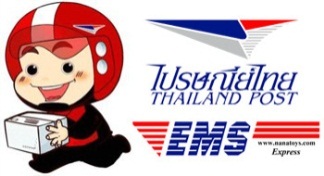   	 ทางไปรษณีย์ ส่งมายัง  	 องค์การบริหารส่วนตำบลดอนดู่            อำเภอหนองสองห้อง  จังหวัด ขอนแก่น  40190	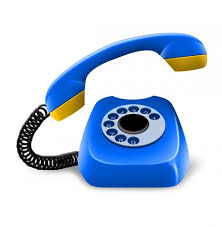    ทางโทรศัพท์ 0 4300 9711 